 План тематической предметной недели по русскому языку и изобразительному искусству в начальной школе«Этих дней не смолкнет слава»в 3 и 4 классах.4 класс:Конкурс рисунков: 1 место - Забелина Вероника 2 место – Федосеева ЕкатеринаЗ место – Раздорская ДианаКонкурс стихов: 1 место-  Кинешемова Лидия2 место – Кислякова Евгения и Смирнова Маргарита Окно Победы:1 место - Кислякова Евгения2 место - Соболевы Ксения и Шорыгин Виктор3 класс:Конкурс чтецов " О подвигах, о доблести, о славе"  1 м.- Чистякова Софья,2 место- Лебедев Костя,3 место- Воробьёв Матвей. Конкурс " Окна Победы" 2 м.- Тюрин Арсений, 1 место Степанова Дарья,2 место Лебедева Милана . Конкурс  открыток  "Мы помним эту Победу " 1 место- Чистякова С., Степанова Д., 2 м.- Баженова У.,Лебедева М., 3 м.- Яковлев З., Соболев С.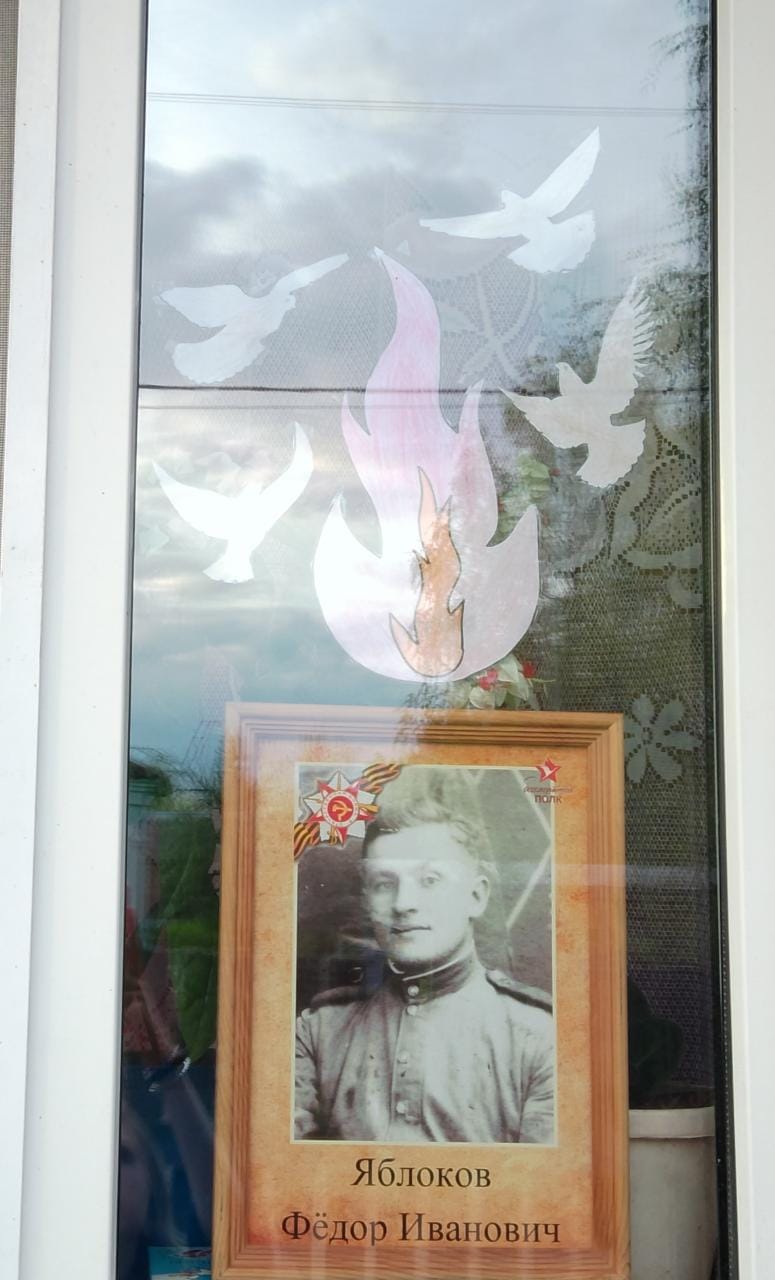 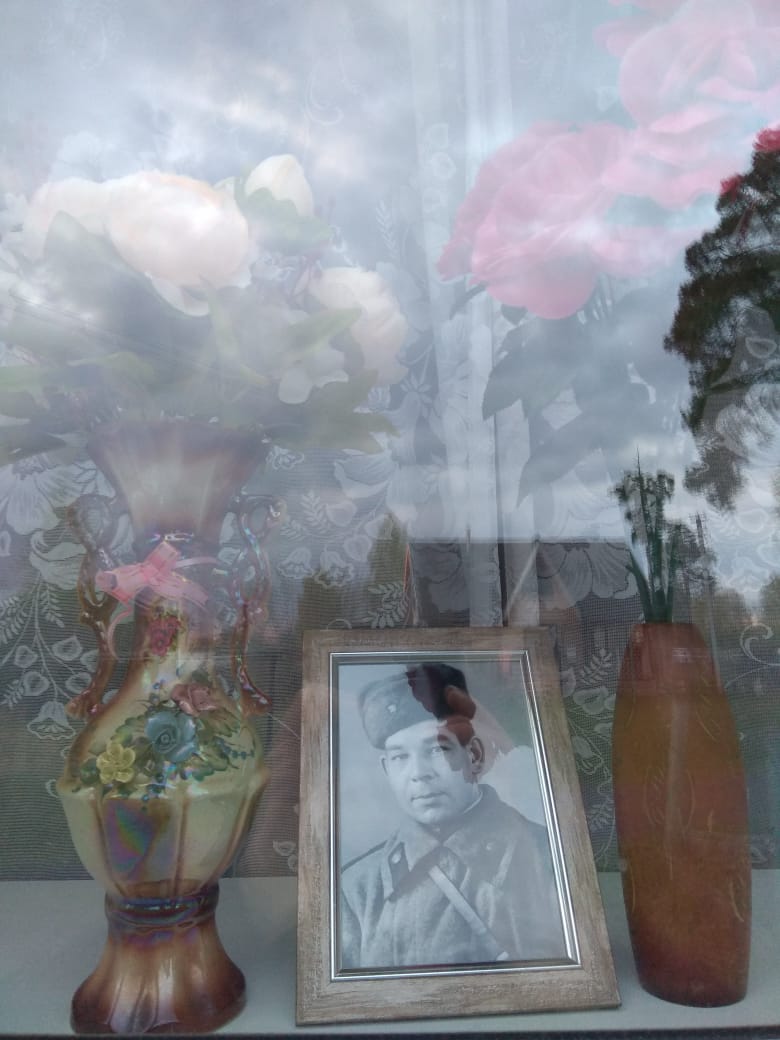 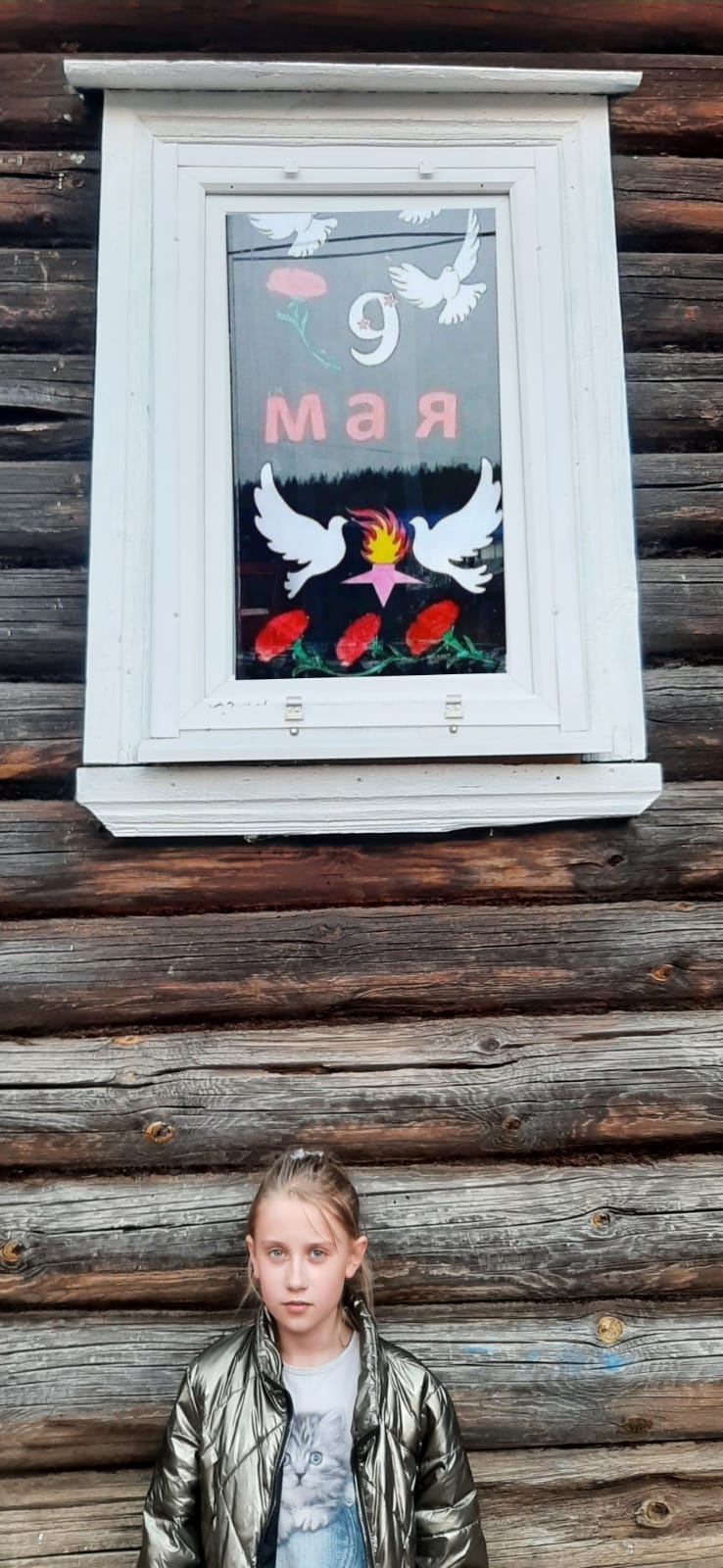 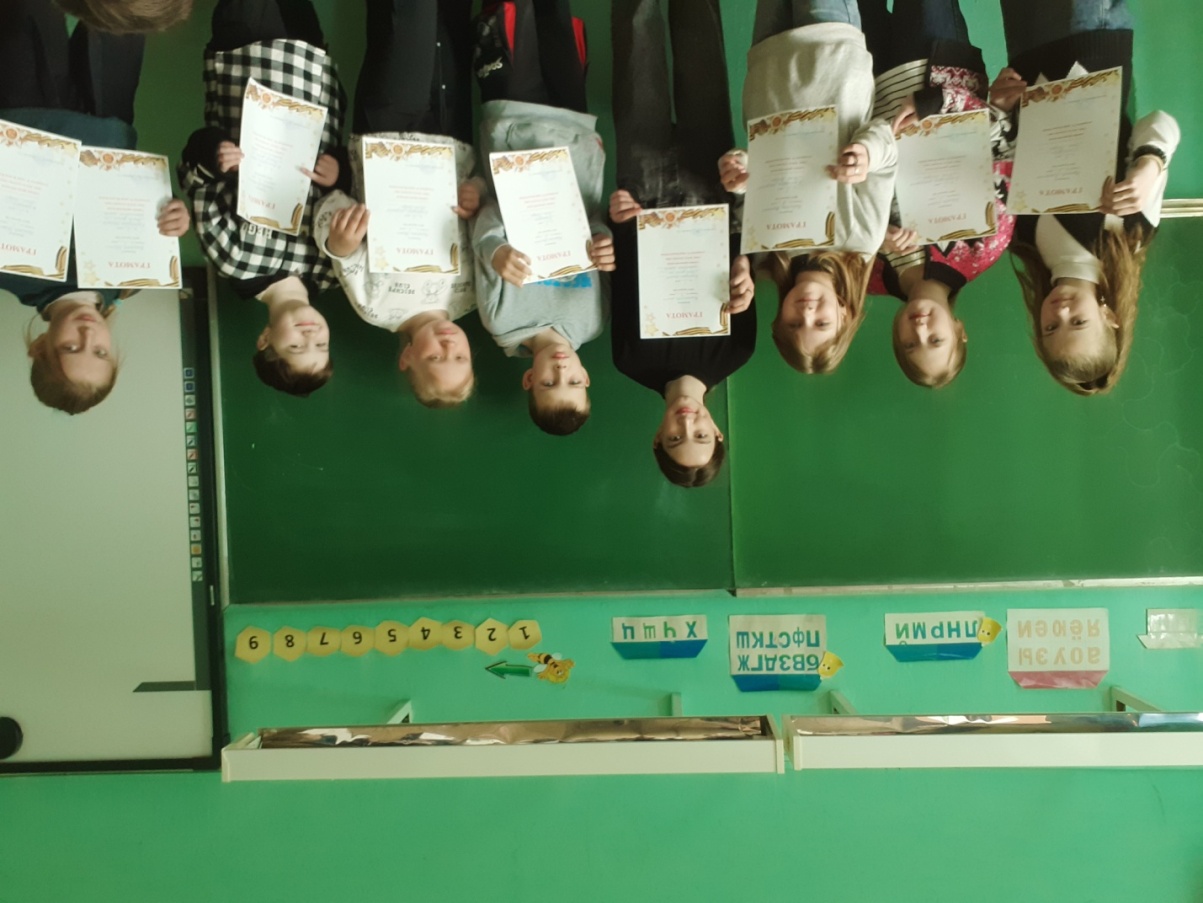 Дата проведенияМероприятиеОтветственныеВторник 2 мая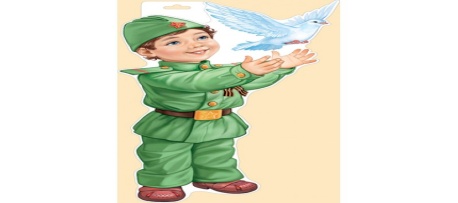  Открытие предметной недели.1. Круглый стол  «Дети войны» - беседа.Кухаркина А.В.Румянцева Н. В. Среда 3 мая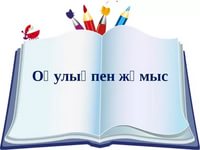 Творческая мастерская.1. Конкурс детских рисунков «День Победы» 4 классКухаркина А.В.  Четверг 4 мая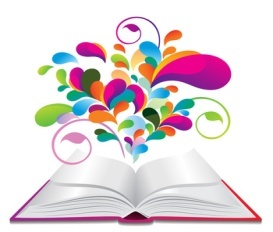 «Литературная гостиная».1. Конкурс чтецов «Этих  дней не смолкнет слава» 4 классКухаркина А.В.  Пятница 4 мая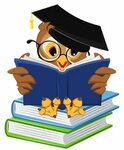 Клуб знатоков.1.«Что я знаю о ВОВ?» викторина 4 классКухаркина А.В.9 мая 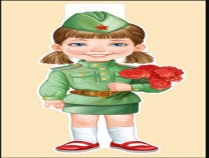 Возложение цветов  к памятнику павшим воинам ВОВРумянцева Н. В. Кухаркина А.ВПятница 10 мая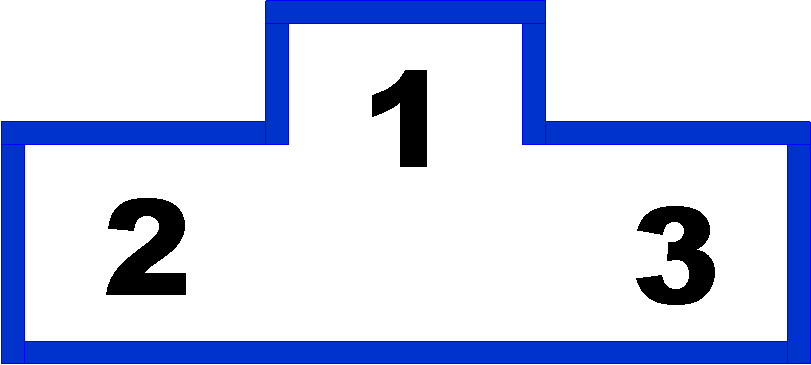       Закрытие предметной недели. 1.Подведение итогов.2. Награждение.  3.Оформление материалов  недели для школьного сайтаРумянцева Н. В. Кухаркина А.В.